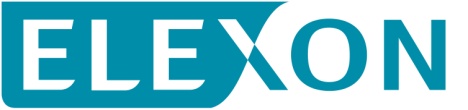 Redlined BSCP520 ‘Unmetered Supplies Registered in SMRS’ for CP1398 ‘Clarifications to BSCP520 ‘Unmetered Supplies registered in SMRS’The CP proposes changes to BSCP520. We have redlined these changes against Version 20.0. 1.	Introduction1.1	Scope and Purpose of the ProcedureAll energy transfers at points of connection and/or supply via circuits connected to the Licensed Distribution System shall be metered, except in a limited number of defined circumstances.  These exceptions, known as Unmetered Supplies (UMS), shall be at the discretion and approval of the Unmetered Supplies Operator (UMSO) of the Licensed Distribution System Operator (LDSO).  The UMSO shall only consider providing an UMS at an exit point in accordance with Statutory Instrument (SI) 2001 No. 3263 which states:(1)	Subject to sub-paragraphs (2) and (3), an unmetered supply may be given where:(a)	the electrical load is of a predictable nature, and(b)	either:(i)	the electrical load is less than 500W; or(ii)	it is not practical for a supply of electricity to be given through an appropriate meter at the premises due to:the anticipated metering costs in the particular case being significantly higher than the usual metering costs associated with that size of electrical load;technical difficulties associated with providing such a meter in the particular case; oroperation of law so as to prohibit or make excessively difficult the provision of such a meter in the particular case.(2)	Subject to regulation 4, an unmetered supply shall only be given where the authorised distributor, authorised supplier and the customer have agreed to such a supply.(3)	An unmetered supply which does not fall into the categories given in sub-paragraph 1) and which is first given prior to the date on which these Regulations came into force and which has been so supplied since that date, may continue to be an unmetered supply where the authorised distributor, authorised supplier and customer concerned agree to such continuation.The SI also gives details to the Disputes process.1.1.1	The provision of an UMS, at an exit point, is dependent upon the UMSO having information of sufficient quality to enable the annual energy consumed (by all of the apparatus connected to the exit point) to be determined and maintained to the level of accuracy required by the Code.  It is the responsibility of the UMSO to establish appropriate arrangements with the Customer for the procuring and maintenance of such information.  It is expected that this will normally be done through a UMS Connection Agreement, which among other things, should contain clauses covering:(a)	the periodic submission by the Customer of a detailed inventory, the frequency of the submission and its format;(b)	the right of the LDSO to audit the Customer’s Unmetered equipment;(c)	the right of the LDSO to install metering and/or data loggers on the Customer’s Unmetered equipment; and(d)	a provision that the Customer shall not permit any third party to connect equipment to the Customer’s Unmetered installation without the agreement of the LDSO.1.1.2	Existing Exit PointsExisting exit points are permitted to retain their UMS status provided the consumption from such exit points can be accurately determined.  The UMSO will review the unmetered status of such exit points where there is significant work to modify the exit point or there is significant change to the size and nature of the load.1.1.3	BSC ProcedureThis BSC Procedure (BSCP) sets out the requirements for UMS registered in Supplier Meter Registration Service (SMRS).  Metering data for Settlement purposes shall be derived utilising either:-(a)	an Equivalent Meter (EM) providing Half Hourly (HH) data; or(b)	an Estimated Annual Consumption (EAC) per Metering System Identifier (MSID) with an appropriate Profile Class and Standard Settlement Configuration (SSC).1.2	Main Users of Procedure and their ResponsibilitiesThis BSCP should be used by Suppliers, Half Hourly Data Collectors (HHDCs), Non Half Hourly Data Collectors (NHHDCs), Meter Administrators (MAs) and each UMSO.Appendices 4.1 and 4.2 should be used by Customers, to identify Charge Codes, load ratings, Switch Regime codes, etc.The SVAA will be managing the Market Domain Data in addition to performing the Supplier Volume Allocation role, and therefore SVAA is the Market Domain Data Manager (MDDM).1.2.1	UMSO ResponsibilitiesWhere an UMS has been agreed, each UMSO shall be responsible for the following:-(a)	where the inventory is subject to HH trading, providing a copy of the summary inventory to the appointed MA of an EM.  Agreed updates to the summary inventory will be similarly passed to the appointed MA;(b)	providing Unmetered Supply Certificates;(c)	requesting additional MSIDs from the SMRA where additional inventory items need to be allocated to alternative SSCs and associated Profile Class and passing details of all MSIDs and the associated Meter Timeswitch Class and Profile Class to the Supplier for registration;(d)	where the inventory is subject to NHH trading, calculating initial and revised EACs and submitting them to the appointed Supplier and NHHDC;(e)	informing the Supplier of the type of EM (i.e. whether passive or dynamic) to be used in the LDSO’s area;(f)	agreeing with the MA the location of any associated photo-electric cell unit (PECU) arrays in accordance with the siting procedures in 4.5.1.1;(g)	informing Suppliers and MA of the agreed latitude and longitude information for the installed Apparatus for each MSID where an EM is being used;(h)	providing any other additional information required to enable the Supplier to determine the Distribution Use of System (DUoS) charges;(i)	for supporting the Trading Dispute process as required by Section W of the Code;(j)	for responding to any queries raised by the Panel, Supplier, the Supplier Volume Allocation Agent, the Data Collector, the Meter Administrator and / or the BSC Auditor;(k)	providing Suppliers with the data that will enable them to fulfil their obligations under the Code;(l)	notifying Suppliers on discovering that any Settlement data for which the UMSO is responsible is potentially incorrect or missing;(m)	retaining Settlement data in accordance with this BSCP and Party Service Line (PSL) 100 ‘Non Functional Requirements for Licensed Distribution System Operators and Party Agents’;(n)	ensuring that the Customer continues to comply with the conditions for an Unmetered Supply;(o)	issuing an annual spreadsheet containing all UMS EACs for each MSID split by Settlement Register (using the appropriate Average Fraction of Yearly Consumption) to Suppliers each June, and providing confirmation to BSCCo. that this process has occurred;(p)	resending the correct EAC(s) to the NHHDC upon instruction by the Supplier if Supplier identifies a discrepancy between EACs received from NHHDCs to those received from the UMSO; and(q)	validating all Charge Codes and Switch Regimes against the Operational Information Document (OID) and associated spreadsheets and the Valid Dimming Combination spreadsheet.1.2.2	Supplier ResponsibilitiesThe Supplier is responsible for ensuring that a Qualified MA, where an EM is being utilised, and appropriate Qualified Party Agents for data collection and data aggregation, are appointed.The Supplier is responsible for comparing EACs received from NHHDCs to those received from the UMSO and, if a discrepancy is identified, the Supplier shall in the first instance instruct the UMSO to resend the correct EAC(s) to the NHHDC.Where necessary the Supplier may subsequently provide the correct EAC(s) direct to the NHHDC.1.2.3	NHHDC ResponsibilitiesThe NHHDC is responsible for ensuring that new EACs, and any revisions, provided by the UMSO in accordance with BSCP504 are available to the NHHDA to meet the required Volume Allocation Run timescales.1.2.4	Meter Administrator ResponsibilitiesIn summary, the MA is responsible for the following:-(a)	receiving a copy of the agreed summary inventory of the UMS Apparatus for an MSID, together with agreed updates, from the UMSO;(b)	inputting the summary inventory information into the EM and forwarding an inventory extracted from the EM to the UMSO and Customer;(c)	using the latitude and longitude information for the MSID appropriate to the installed Apparatus;(d)	validating all Charge Codes and Switch Regimes against the Operational Information Document (OID) and associated spreadsheets;(e)	ensuring metered data from the EM is available to the HHDC to meet the Volume Allocation Run timescales required by the Supplier;(f)	indicating to the HHDC when data is not available or missing; and(g)	retaining Settlement data in accordance with this BSCP and PSL100 ‘Non Functional Requirements for Licensed Distribution System Operators and Party Agents’.1.2.4.1	Recording of DataThe MA shall record sufficient details received from the Supplier of its appointment in respect of a SVA Metering System to enable the MA to perform its functions as MA and operate the Equivalent Meter permitted for use within the GSP group by the LDSO.  These details shall include:the Settlement Days for which the MA is appointed by the Supplier;the relevant SVA Metering System Number;the Identifier for the HHDC;the UMSO providing the Unmetered Supply Certificate for that Metering System;the geographical position defined by the UMSO for that SVA Metering System Number or, where these are defined by the UMSO, the geographical positions for related subdivisions of the summary inventory for that SVA Metering Number;the indicator defined by the UMSO as to whether a PECU array is required for that SVA Metering System Number or for related Sub-Meters of the summary inventory where these  Sub-Meters are defined by the UMSO; andthe energisation status associated with the SVA Metering System Number in Supplier Meter Registration Service;the indicator defined by the UMSO as to whether a Central Management System is required for that SVA Metering System Number or for related Sub-Meters of the summary inventory where these Sub-Meters are defined by the UMSO.The MA shall record and use such Market Domain Data (MDD) as is considered appropriate by the Panel (having regard to the MA’s functions) and shall, in particular, use only MDD for those items in relation to which there is a MDD entry or other information provided by the UMSO where such information does not conflict with MDD.1.2.4.2	Equivalent Meter Audit RequirementsMAs shall ensure that audit trails are maintained between:Equivalent Meter failure reports or energisation/de-energisation requests, and any subsequent actions taken; anddata requested and data sent (or received) in relation to transfers of data between outgoing and incoming MAs.1.2.4.3	Resolution of Queries and DisputesThe MA shall respond to queries raised by the Supplier, UMSO, the Supplier Volume Allocation Agent, the HHDC, the BSC Auditor and the LDSO.In the event of any dispute as to whether an item of MDD is appropriate or, as the case may be, affects the accuracy of Settlement, the decision of the Panel shall be final.1.2.4.4	Recording DevicesThe MA shall ensure that the import of electrical energy by every SVA Metering System to which it is appointed is accurately recorded by the correct use of an Equivalent Meter.If requested by the LDSO, the MA shall provide details of reactive power as an output from the Equivalent Meter.The MA shall use only an Equivalent Meter permitted for use within the relevant GSP Group by the LDSO.1.2.4.5	Systems and ProcessesThe MA shall use systems and processes so approved in accordance with BSCP537 in the operation of Equivalent Meters.  These systems and processes must also comply with all other applicable requirements set out in the Code and other relevant CSDs.1.2.4.6	Termination of Appointment of Meter AdministratorThe MA shall prepare and maintain plans that will enable its Supplier’s obligations under the Code to continue to be met notwithstanding the expiry or termination of the MA’s appointment as the MA.  The plans, which the MA undertakes to implement on any such expiry or termination, will include the immediate transfer of data and other information to an incoming MA appointed by the Supplier or to the Panel.Details of the processes to be followed when there is a Change of MA are set out in Section 3.4.1.2.4.7	Summary InventoriesThe MA shall record a history of the Summary Inventories and their effective dates input to the Equivalent Meter.Details of the processes to be followed for new and updated Summary Inventories are described in more detail in Sections 3.1 and 3.2 of this document.Where the summary inventory is not provided by the UMSO or is not relevant to a half hourly unmetered Measurement Class the MA shall request the UMSO to provide the correct information and inform the  ssociated Supplier if it is not provided in time to allow data to be submitted for the Initial Settlement Run for any SVA Metering System to which the MA has been appointed.1.2.5	Approval of Categories of Apparatus, Charge Codes and Switch Regimes The Panel, or its nominated representatives, approve additions or alterations to the categories of Apparatus, Charge Codes and their associated load rating (and dimming level load rating if applicable),  Switch Regimes and Valid Dimming Combinations in respect of static dimming equipment. Proposals for approval, and for load research (regarding associated load ratings and/or dimming level load rating) to be initiated, will be recommended by the Balancing and Settlement Code Company (BSCCo) to the Panel for approval. The Panel, or its nominated representatives, may request that the Unmetered Supplies User Group (UMSUG) meets from time to time to discuss issues relating to profiles, SRs, SSC, EACs, Equivalent Meters, protocols and general UMS issues.BSCCo will be responsible for constructing Charge Codes, switching regimes, defining Valid Dimming Combinations and the notification of Panel decisions.1.2.6	Approval of an Equivalent MeterEquivalent Meter shall be approved as defined in 3.13 and will comply with the Technical Specification for an EM as defined in 4.5.1.3	Use of the ProcedureThis BSCP shall be followed when it is agreed that the exit point qualifies to be energised without a Meter and is therefore an UMS. 1.3.1	Inventory of Unmetered ApparatusOne of the criteria for agreeing an UMS is that the Customer shall be required to provide and maintain an accurate, detailed inventory as agreed with the UMSO.Any requirement for additional classifications of Apparatus, load rating information and Switch Regimes shall be referred to BSCCo.Following approval by the Panel, the UMSO shall implement any revisions applicable to changes of classifications of Apparatus, Switch Regimes and load ratings (including dimming level load rating where appropriate) relating to UMS.The UMSO and MA shall also implement any Charge Codes or Temporary Codes issued by BSCCo.1.3.2	Allocation of MSIDsWhere an UMS is to be traded on a HH basis, the UMSO will obtain a unique MSID per UMS Certificate from SMRA.For all other UMS, a unique MSID per SSC per UMS Certificate will be provided by SMRA.1.3.3	Identification of SSCs, Profile Classes and AFYCsThe number of SSCs and the associated Profile Class, Average Fraction of Yearly Consumption (AFYC) and  Switch Regimes can be identified from the summary inventory, using the following as a basis:-(a)	flat UMS (category A);(b)	dusk to dawn UMS (category B);(c)	half night and pre-dawn UMS (category C);(d)	dawn to dusk UMS (category D); and(e)	UMS with a specific TPR (category E) shall be allocated to the appropriate Profile Class, SSC and AFYC.The Operational Information Document (OID) provides guidance on the allocation of Apparatus to the different categories and details for categories A to E.1.3.4	Calculation and Issuing of EACsFor each UMS Certificate where the supply is not being traded on a HH basis the UMSO shall calculate an EAC per MSID, in accordance with the procedure set out in Appendix 4.4.The EAC(s) shall be entered on the UMS Certificate.  The UMSO shall provide the EAC(s) to the appointed Supplier and the appropriate NHHDC split by Settlement Register using the appropriate AFYC, to meet Volume Allocation Run timescales.The UMSO shall issue an annual spreadsheet detailing all UMS EACs for each MSID split by Settlement Register in June of each year to the appropriate Supplier so that discrepancies between this data and data held in Settlement can be identified and corrected.The UMSO shall recalculate any EAC affected by a revision to the inventory when that revision has been agreed with the Customer.  The revised EAC, appropriately split, shall be issued to the appointed Supplier and appropriate NHHDC to meet Volume Allocation Run timescales.Evidence to support the calculation of the EAC shall be retained by the UMSO for inspection, on request, by the BSC Auditor and Supplier, or their Party Agents.1.3.5	UMS CertificateThe UMSO shall issue an UMS Certificate to the Customer for each agreed inventory of Apparatus, which may cover multiple exit points. A copy of the UMS Certificate shall be provided to the appointed Supplier, as required.The UMS Certificate will contain the following minimum information:-(a)	name of the LDSO;(b)	issue date;(c)	Effective From Date;(d)	title and/or reference of the summary inventory;(e)	the MSID(s), Profile Class Id, Meter Timeswitch Class Id and LLF Class Id;(f)	if NHH profiled, then the EAC(s) for each MSID; and(g)	any other information required for determining DUoS charges.1.3.6	Method of TradingThe Supplier appointed to an MSID shall be responsible for ensuring that the metered data is provided on a HH or Non-Half Hourly (NHH) basis.  The Supplier cannot change the method of trading an MSID unless a new UMS Certificate is issued by the UMSO as permitted by the UMS Connection Agreement.Prior to sending the registration details for an UMS MSID to SMRA the Supplier shall ensure that the UMS Certificate is consistent with the proposed method of trading.  A Supplier must register at the same time all MSIDs on the one UMS Certificate.1.3.7	Non-Half Hourly TradingThe Supplier shall appoint Party Agents and send the registration details to SMRA.  In addition the Supplier shall nominate the UMSO as the Meter Operator Agent (MOA) and notify SMRA.  The UMSO shall provide the EAC per Settlement Register calculated as per Appendix 4.4, SSC, Meter Timeswitch Class and Profile Class information for each MSID to the appointed Supplier and the appropriate NHHDC.  Where an MSID is allocated for a temporary UMS which is being used for up to 3 or 4 periods of the year only (e.g. Christmas lighting), the appointed Supplier shall follow the Energisation and De-energisation procedures at the time(s) of connection and disconnection respectively.  This is distinct from temporary supplies connected and disconnected frequently throughout the year on a random basis (e.g. temporary traffic lights), where the UMSO will calculate the EAC on an agreed number of annual operating hours, in consultation with the Customer.1.3.8	Half Hourly TradingThe Supplier shall appoint Party Agents and send the registration details to SMRA.  In addition the Supplier shall nominate the MA as the Meter Operator Agent (MOA).The Supplier shall appoint Party Agents and send the registration details to SMRA.  In addition the Supplier shall nominate the MA as the Meter Operator Agent (MOA).The Supplier shall advise the UMSO of the appointed MA. The UMSO shall send a copy of the current summary inventory to the MA appointed for an MSID for all non CMS controlled equipment.  Where the UMSO requires more than one PECU array to be installed for an MSID, the summary inventory shall identify the Apparatus, suitably codified with a different Sub-Meter assigned to each PECU array.  Where a CMS is required, the UMSO shall create and send a control file to the MA detailing the Apparatus that is to be managed by the CMS.In addition, any agreed updates to the summary inventory or any control file shall be advised to the appointed MA.1.4	Other Sections within the BSCPThe remaining sections in this document are:Section 2 - This section is no longer in use.Section 3 - Interface and Timetable Information:- this section defines in detail the requirements of each business process.  The MA cannot send flows using the Data Transfer Service (DTS).The UMSO can only send and receive flows using the DTS by utilising the LDSO role code.  Where Section 3 identifies either the UMSO and/or the MA being the sender/and or recipient of a ‘D’ flow, the data items to be provided will be as included in the BSC SVA Data Catalogue, however the method of sending the information will be manual e.g. e-mail.  In any event the method shall be agreed between Parties/Party Agents in advance.Section 4 - Appendices: this section provides supporting information to this BSCP.1.5	Balancing and Settlement Code ProvisionThis BSCP has been produced in accordance with the provisions of the Balancing and Settlement Code (the Code), and in particular the provisions of Section S8 ‘Unmetered Supplies’ which, amongst other things, state that:the UMSO shall determine whether a supply of electricity to a particular inventory of Apparatus should be treated as an Unmetered Supply;for Unmetered Supplies the UMSO shall issue an Unmetered Supplies Certificate;the UMSO will agree an Inventory of Apparatus with the Customer and will prepare a summary inventory from the detailed Inventory;if requested, the UMSO shall advise the Panel of the Equivalent Meter(s) to be used on its Distribution System, and will provide 1 year’s written notice to the Panel if the Equivalent Meter is to be changed. The Panel will provide details of the Equivalent Meter used by an UMSO to a Supplier if requested;for each Profiled (NHH) Unmetered Supply the UMSO shall calculate an EAC and notify the Supplier or Supplier Agent of the value of the EAC;following a material change to the Inventory of Apparatus to which a UMS Certificate relates the UMSO shall provide:a new summary Inventory of Apparatus (for an Equivalent (HH) Unmetered Supply); ora new EAC (in the case of a Profiled (NHH) Unmetered Supply); andchanging the treatment of an Unmetered Supply from an Equivalent (HH) Unmetered Supply to a Profiled (NHH) Unmetered Supply (or vice versa) shall only be made if the relevant Unmetered Supply Certificate is cancelled and a new Unmetered Supply Certificate is issued in its place.In the event of an inconsistency between the provisions of this BSCP and the Code, the provisions of the Code shall prevail.1.6	Associated BSC Procedures1.7	Acronyms and Definitions1.7.1	AcronymsThe terms used in this BSCP are defined as follows:1.7.2	DefinitionsFull definitions of the above acronyms and other defined terms used in this BSCP are, where appropriate, included in the Code.  For clarification, definitions are provided below for terms specifically associated with UMS:-“Apparatus” means all equipment in which electrical conductors are used, supported or of which they may form part;“Applicant” means a person applying to the BSCCo for a Charge Code, Switch Regime code or for Equivalent Meter approval;“Astronomical Almanac” means the Astronomical Almanac published annually by the Stationery Office or other suitable publication;“Central Management System” means a system that is able to dynamically control and manage the electrical load used by Apparatus registered as an Unmetered Supply;“Charge Code” means a 13 digit numeric code assigned to unmetered Apparatus that specifies the associated circuit watts and other technical information for the Apparatus.“Dawn” means 30 minutes before ;“Dusk” means 30 minutes after Sunset;“Equivalent Meter” means the hardware and software as defined in Section 1.2.6;“Equivalent Meter UMS” means HH Unmetered Supplies;“Invalid Dimming Combination” means a combination of Switch Regimes and Charge Codes that has not been approved for use in association with multi-level static dimming devices.“MA System” means the software and hardware operated by the Meter Administrator and used to calculate half hourly consumption;“PECU array” means the hardware described in Appendix 4.5;“Percentage Dimming Level” means the percentage of its full load circuit loading (watts) at which the Apparatus is operating;“Sub-Meter” means that within an Equivalent Meter there is more than one PECU array or more than one summary inventory associated with an MSID;“Summary Inventory” means a summarised version (prepared and/or agreed by the UMSO) of the detailed inventory provided to the UMSO by the Customer including the CMS Control File (as described in 4.5.2.3) where appropriate;“” means the time when the suns apparent disc is below and tangential to the horizon at sea level and to the east of the observer;“Sunset” means the time when the suns apparent disc is below and tangential to the horizon at sea level and to the west of the observer;“Switch Regime” means a 3 digit numeric code assigned to unmetered Apparatus that specifies the switching times and other technical information for the Apparatus;“Temporary Code” means a temporary 13 digit numeric code assigned to unmetered Apparatus that specifies the associated circuit watts and other technical information for the Apparatus and has been issued by the UMSUG chair for use, prior to formal approval from the Panel.“Valid Dimming Combination” means an approved combination of Switch Regimes and Charge Codes for use in association with multi-level static dimming devices.2.	Not Used3.	Interface and Timetable Information3.1	Establishment of a New UMS Inventory3.2	Amendment to Inventory3.3	Change of Supplier3.3.1	Half Hourly Trading3.3.2	Non-Half Hourly Trading3.4	Change of MA3.5	Change of Data Collector for an existing MSID when not concurrent with Change of Supplier3.6	Change of Measurement Class3.6.1	Change from Non-Half Hourly to Half Hourly Trading or from Half Hourly to Non-Half Hourly Trading3.7	Change of Energisation Status of an MSID3.8	Disconnection of an MSID3.9	Collection Activities3.9.1	Half Hourly Trading3.9.2	Non-Half Hourly Trading3.10	SVAA sends Market Domain Data3.11	UMSO sends annual spreadsheet of all UMS EACs to Supplier3.12	Approval of New Switch Regimes,  Charge Codes and/or Valid Dimming Combinations3.13	Approval of Equivalent Meter3.14	Equivalent Meter Fault Reporting - Investigating Inconsistencies3.15	Proving HH Unmetered SVA Metering Systems4.	Appendices4.1	Categories of Unmetered ApparatusNote that the categories of Unmetered Apparatus can be found in the OID and associated Charge Codes may be found on the Charge Codes and Switch Regimes page of the BSC website in the Operational Information Charge Code spreadsheet.4.2	Switch RegimesNote that the Switch Regime is described in the OID and a complete list may be found on the Charge Codes and Switch Regimes page of the BSC website in the Operational Information Switch Regime spreadsheet.4.3	Valid Dimming CombinationsNote that a Valid Dimming Combination is described in the OID and a complete list may be found on the Charge Codes and Switch Regimes page of the BSC website in the Operational Information Valid Dimming Combination spreadsheet.4.	Allocation of Unmetered Supplies to Profile Classes and Standard Settlement Configurations4.	Calculation of EACsThe EAC in kWh for each settlement register for each MSID shall be calculated by the UMSO as follows:-4..1	Calculation of EACs for Apparatus other than storage heating(a)	For each load description and switch regime combination multiply the rating in circuit watts of the Apparatus by the applicable Percentage Dimming Level of the Apparatus by the number of items of that Apparatus in the inventory by the annual operating hours of the switch regime in that GSP Group and divide by 1000.(b)	Allocate the kWh of each load description and switch regime combination to the SSC of the switch regime and sum by SSC to arrive at the EAC per MSID.(c)	The MSID EAC will be split between the appropriate TPRs utilising the appropriate AFYC to obtain the EAC per Settlement Register.(d)	UMSO shall pass this data directly to the appointed Supplier and the appropriate NHHDC.(e)	The split EAC should be recalculated each time the UMSO is notified of a material revision to the inventory, when that revision has been agreed with the Customer.NB.  Charging Hours - 8766 hours per annum to account for Leap Years.4..2	Calculation of EACs for storage heating Apparatus(a)	For storage heating Apparatus that has an UMS certificate (e.g. Budgetwarmth), the EAC for each installation is obtained by multiplying the installed load in kW by the number of charging hours per annum by a cycling factor of 0.95. These installation EACs are summed by SSC to arrive at the EAC per MSID.(b)	Proceed as per (c), (d) and (e) above, using an AFYC appropriate to TPR being employed.NB.  Charging Hours - 8766 hours per annum to account for Leap Years.4..3	Calculation of EACs for Temporary SuppliesWhere an MSID is allocated for a temporary UMS which is being used for up to 3 or 4 periods of the year only (e.g. Christmas lighting), the EAC shall be calculated as if it was connected throughout the year. For avoidance of doubt it should be noted that the Settlement processes will not settle the full amount of the annualised EAC but a proportion of the EAC that relates to when the MSID is energised. It shall be assumed that there are 365 days in the year, i.e. leap years shall be disregarded and the calculation therefore is as follows:EAC = Charging Code Circuit  x Daily Burning Hours x 365This EAC should then be split according to the percentages for a continuous (Category A) supply as shown in section 4.3The appointed Supplier shall follow the energisation and de-energisation procedures at the time(s) of connection and disconnection respectively to reflect the actual usage. Note that the process above is distinct from temporary supplies connected and disconnected frequently throughout the year on a random basis (e.g. temporary traffic lights), where the EAC shall be calculated using the agreed number of annual operating hours, in consultation with the Customer.4..4	Consumption Adjustments following LDSO Inventory AuditsWhere an audit of a customer’s inventory has been undertaken by the LDSO in accordance with the best practice document: Managing Unmetered Energy Street Lighting Inventories (MUESLI) Then the Customer will be deemed to have agreed that the revised inventory of Apparatus calculated by the LDSO relative to that particular Unmetered Supply is that agreed between the LDSO on whose Distribution System or Associated Distribution System the Unmetered Supply takes place and the Customer taking such supply as defined in paragraph 8.2.4 of Section S of the BSC.The LDSO shall then review and adjust (if appropriate) the customer’s EACs, for NHH Settlement, or Summary Inventory, for HH Settlement, as defined within the  document.4.	Equivalent Meter SpecificationThe specification below is insufficient for a Code of Practice but describes the required functionality of Equivalent Meters used to provide Settlement consumption data for Unmetered Supplies.New hardware and software systems complying with the relevant sections of this Appendix 4.5 may be developed and submitted to the UMSUG and the Panel for approval in accordance with Section 3.13 Approval of New Equivalent Meter.  Once approved, a system may be used in conjunction with any other hardware and software so long as there is no material impact on the Equivalent Meter’s original approval.  Where such impact is believed to be material, further approval should be sought.It should be noted that with regard to dynamic meters using CMS Data, approval may be sought for either:A dynamic meter, i.e. a system that meets the requirements of an MA system as specified;A CMS, i.e. a system that meets the requirements of a CMS as specified in ; orA system that combines the functions of a CMS and a dynamic meter MA system in a single application, i.e. that meets all the requirements as specified.A list of approved Equivalent Meter types can be found on the BSC Website.4..1	Hardware - PECU ArraysEquivalent Meters undertake the calculation as defined below:For the Summary Inventory effective on the relevant day for that Sub-Meter, for either: each CMS controlled item, oreach Charge Code & Switch Regime combinationmultiply the number of items by the circuit watts (full or dimmed as appropriate) for the relevant Charge Code by the seconds attributable (full or dimmed as appropriate) to the Switch Regime and divide by 1,000 to determine the kWh in each half hour.For each Sub-Meter, the seconds attributable to the Switch Regime in each half hour are derived, in order, from:(1)	For CMS controlled items, the switching times and power level information in the event file received from the CMS System (or where events have not been received at the time of the calculation, default arrangements defined in );(2)	For PECU Array determined items, the switching events recorded by the PECUs representing the Switch Regime in the Primary PECU Array (or the Secondary PECU Array where data from the Primary Array is not available and where a Secondary Array is defined) which passes validation.  Where data is not available from the Primary or Secondary PECU Array, switching times from the default Switch Regime shall be used in accordance with 3 & 4 below;(3)	For items with a Switch Regime not determined by a PECU Array but linked to the sunset/sunrise times, then the times as defined by the Switch Regime in conjunction with the Astronomical Almanac; or(4)	For items with fixed switching times, then those times defined by the Switch Regime.For each MSID, sum the kWh for each combination described above for each Sub-Meter, round the calculation to one decimal place.Repeat for each half hour of the Settlement Day.An identical process shall occur for kVArh data Note:  The EM will log all switching actions to at least the nearest minute.4..1.1	PECU Array Siting ProcedureOverviewThe MA shall maintain and operate the PECU array or, as the case maybe, PECU arrays used for a particular SVA Metering System.  The siting of the PECU arrays will be agreed between the UMSO and the MA and be located in an area with a high density of apparatus unless otherwise agreed between the UMSO and the MA.Siting FactorsThe factors to be considered when determining the location and number of PECU arrays are:(a)	Centres of population and hence concentrations of load;(b)	Distance from another PECU array;(c)	Topography;(d)	Customer boundaries;(e)	GSP Group boundaries; (f)	Total load controlled; and(g)	AccessSharing PECU ArraysOne PECU array may provide data for more than one EM. Also, more than one PECU array may provide data for the same EM. There will be instances when one PECU array will service the requirements of part of, or more than, one Customer.Where a shared PECU array is being used by two or more different MAs, then one should take the lead and ensure that the others are informed of any changes to PECUs or other details.Determining the Use of Multiple or Single PECU Arrays The number of PECU arrays may be subject to decisions on the number of PECU types that can be populated in the PECU array. More than one PECU array may be required if the population of PECUs for a customer cannot be reasonably represented on a single PECU array of 30 PECUs. Furthermore, the size of the customer’s area might require more than one PECU array to facilitate accurate calculation of Burn Hours. It is possible for the Meter Administrator to calculate the Annual Burn Hours for any latitude and longitude. If the differences between the proposed Array sites are very small (i.e. less than +/- 2%) then this would suggest that one Array should be sufficient. If actual Burn Hours are available for existing Arrays this data could also be used.ResearchThe following research may be carried out to determine the siting of PECU arrays.If there is latitude and longitude information contained in the customer’s detailed inventory for each item of Equipment, then it should be possible for the UMSO (and/or MA) to perform a load weighted longitude/latitude calculation to determine the ideal location of a single PECU array.Where detailed Equipment location is not known, then it is possible to perform the calculation described above using published population numbers for the major towns in the customer’s area.PECU Array VariationsIn considering any variation of the number of PECU arrays as stated in the overview paragraph above, the parties shall have due regard to the need:(a)	to reasonably minimise costs;(b)	to achieve the required accuracy in each half hour.If a variation in the number and location of PECU arrays is proposed by the MA but is not agreed by the UMSO research may be carried as stated above. While such research is carried out and during any period of discussions, a supply in accordance with this BSCP may be commenced on the basis of the lesser of the number of PECU arrays proposed.Failing any agreement after research and discussion the matter may be referred to the Panel for resolution.4..2	PECU Array Operating ProcedureOverviewBefore a Supplier can provide the Customer with a Half Hourly Unmetered Supply the PECU array installations must be operational and a MA appointed.  The PECU arrays must conform to the specification as set out in the paragraph Specification for PECU arrays.Types of PECUsThere are different types of PECUs, with different operating characteristics. Therefore, so that the operation of the PECU arrays reflect reality:(a)	PECUs used in the PECU array are to be representative of type, manufacturer and age of the population they are representing.(b)	The PECUs in the PECU array are to be proportional to the various types in the area covered by the PECU array.(c)	The number and types of PECUs will be determined by the MA in accordance with this section.PECU Representation in Equivalent MeterThe operation of each PECU is deemed to be proportional to the population on the PECU array of that type of cell, e.g. if there are 8 cells of one type, then the operation of each one will represent the operation of one eighth  i.e. 12.5% of the load controlled by that type of cell.Where the calculation indicates that the load controlled requires less than one PECU in the PECU array, it may be omitted from the PECU array (and default arrangements should then apply). Where the calculation indicates that the load controlled requires more than one PECU in the PECU array, it shall be populated with at least two PECUs.Multiple PECU ArraysIf more than one PECU array is used per Inventory, then the operation of a PECU cell is deemed to be proportional to the population of that type of PECU controlled load within the area covered by that PECU array.  Therefore, where more than one PECU array is used per inventory, the inventory must identify which PECU array is controlling each item.PECU Array Maintenance and UpkeepEach PECU array shall be installed, maintained and operated in accordance with Good Industry Practice. .The MA shall monitor the performance of the PECU arrays.Where the monitoring of the PECU arrays indicates that a single PECU is out of line with other PECUs of identical type in the same PECU array to such an extent that the PECU is no longer representative then such PECUs shall be removed from the calculation and a retrospective calculation will be made using the remaining cells. Failed or unrepresentative PECUs should be replaced at the next available opportunity.At least annually, or in the event of a significant change to the Summary Inventory, the MA shall ensure that the PECU arrays are populated with PECUs in accordance with this section.PECU Array FailureIf PECU data is not available then data from an appropriate PECU array or default data shall be used.In the event of data recovery the MA will rerun EM and submit the corrected meter readings to the HHDC.4..2.1	Minimum Specification for PECU Arrays4..3	Equivalent Meter FunctionalityEquivalent meters are of two types:-(a)	Passive meters  which allocate the Unmetered consumption across the half hourly periods by a mathematical relationship of annual burning hours to the daily time of sunrise and sunset; and(b)	Dynamic meters which allocate the Unmetered consumption across the half hourly periods by reference to the operation of a number of actual PECUs, or by making use of actual switching times reported by a Central Management System. In either case the equivalent meter defaults to a passive mode using calculated times of switch operation in the event of the actual switching times not being available.4..3.1	Functions of a Passive Meter.(a)	The Meter Administrator shall be able to add, delete and modify all information required to define each MSID and to relate it to the Customer, LDSO, Supplier and Data Collector.(b)	The Meter Administrator shall be able to add, delete and modify summary inventory data for each MSID electronically.  Summarised inventory data shall comprise:MSID;Effective From Date;Inventory title and/or reference;Charge Code;Switch Regime;Total number of units of each Charge Code/Switch Regime combination.(c)	The Meter Administrator shall be able to add, delete and modify Charge Code and their associated circuit watts and circuit Volt Amperes reactive (VArs) for both full load circuit loading and dimmed load ratings as appropriate.(d)	The Meter Administrator shall be able to add, delete and modify Switch Regimes and their associated operating times. The system shall be populated using the offsets and fixed times defined in the OID associated spreadsheets for each Switch Regime.(e)	The system shall use the average latitude and longitude information and a sunrise/sunset algorithm to calculate the time of sunrise and sunset for each day within two minutes of the sunrise and sunset times as derived from the Astronomical Almanac.(f)	The system shall calculate, as defined in 4.5.1, the import kWh and import kVArh in each half hour period in UTC for each MSID.()	The system shall provide an output file in the format shown in 4.5.4 for provision to the appointed HHDC.()	The system shall provide an audit trail of changes to data held.4..3.2	Functions of a Dynamic Meter using PECU Data In addition to the functions of a passive meter listed above, the following are required for a dynamic meter using PECU data:-(a)	The system shall be able to use any one PECU array for the calculations of more than one MSID.(b)	The system shall be able to use more than one PECU array for the calculations of one MSID.(c)	In the event that a PECU in a PECU array fails to operate, the system shall compensate in its calculations by dividing that portion of load allocated to the faulty cell between the functioning cells of the same type as the failed cell.(d)	If PECU array data is not available for any day then a data from an alternative specified PECU array shall be used for the calculations.  If that data is not available then default PECU Switch Regime shall be used.  The appropriate default Switch Regimes are defined in the OID associated spreadsheets.(e)	The system shall maintain details for each PECU in a PECU array relating to location, type, manufacturer, date of manufacture and model number.(f)	The system shall be able to download data from the PECU array.(g)	The system shall monitor PECUs on the PECU array and advise the MA of any failed units.(h)	The system shall monitor the PECU array second counter for time keeping and advise the MA when the deviation exceeds the warning level.(i)	The MA shall be able to produce switching times from a decoded PECU array file.(j)	The system may provide a facility to apply time switch operations in accordance with a normal distribution about the nominal switching times.  The standard deviation of the normal distribution shall be set by the MA.(k)	The system shall provide facilities to retrospectively recalculate data for re-submission to Data Collectors.(l)	The system shall be synchronised to UTC.4..3.3	Functions of a Dynamic Meter using CMS DataA dynamic meter may use the detailed switching and load information recorded and reported by a Central Management System to allocate Half Hourly consumption data.  In this case the CMS itself may be operated by the MA or the Customer, however the MA system (the system that is used to calculate the consumption), must be operated by a Meter Administrator Qualified in accordance with BSCP537, who retains the overall Settlement responsibility for the quality of the data submitted by the Customer via the CMS.In addition to the functions of a passive meter listed above, the following requirements apply. Each requirement may relate to the CMS, the MA system or both. Where the two systems are combined into a single application, all requirements shall apply unless otherwise stated.(a)	The MA system shall allow the Meter Administrator to add, delete and modify control information for each MSID electronically. This control file shall be provided to the Meter Administrator by the UMSO in the following format:Filename:	controlmmmmmmmyyyymmdd.logwhere:mmmmmmm = Sub-Meter ID (alphanumeric)yyyymmdd = date of inventorylog = file extensionwith all characters in lower caseFile header:	HMMMMMMMYYYYMMDDVVVwhere:H = header identifier, HMMMMMMM = Sub-Meter ID (alphanumeric)YYYYMMDD = effective from dateVVV = version numberFile body:	UUUUUUUUUUUUNNNNNNRRRCCCCCCCCCCCCC where:UUUUUUUUUUUU = CMS Unit Reference (alphanumeric)NNNNNN = Number of itemsRRR = Switch Regime (999 or 998)CCCCCCCCCCCCC  = Charge CodeFile trailer:	TNNNNNNwhere:T = trailer identifier, TNNNNNN = total number of lines including header and trailerThe CMS Unit Reference shall be a 12-digit alphanumeric field that acts as a unique identifier of the unit under CMS control and to which the Charge Code and Switch Regime pertains.   The structure of the CMS Unit Reference is to be agreed between the Customer and the UMSO, and may make use of existing information provided in the Detailed Inventory (e.g. National Street Gazetteer road codes) in combination with other data in order to ensure its uniqueness.  The first digit of the CMS Unit Reference shall not be the letters ‘H’ or ‘T’, to ensure that the MA system cannot confuse the CMS Unit Reference with the file header or trailer.The Number of Items is the same as that contained in the Detailed Inventory and shall identify the number of items (e.g. lamps) associated with each CMS Unit Reference.The Charge Code maintained by the Meter Administrator shall be the normal code for the lamp running at full load.  The Switch Regime shall be set to 999 to denote the use of switched equipment (i.e. dusk to dawn), or 998 to denote continuous burning for that MSID.The CMS controller devices operating each item of equipment should be summed and provided as a row(s) in the file body.  Each different type of CMS controller shall have its own Charge Code and will be assigned a continuous Switch Regime of 998 and a CMS Unit Reference of ‘Control     ’ (please note that this is ‘Control’ followed by five blank spaces ‘     ’ and not five underscores).(b)	The CMS shall record the operational switching times and power levels set for each unit and shall make this data available to the Meter Administrator in the form of an operational event log on a daily basis. The log shall include the CMS Unit Reference, the time and date at which the load was switched and the power level expressed as a percentage of the circuit watts defined in the Operational Information Document for the relevant Charge Code. Where the CMS is unable to record and report the power level set for any unit, e.g. because of a control failure, it may include the unit in the operational event log but note the failure by use of an information flag.(c)	Where the CMS and MA system are operated as separate applications, the switching time and load information shall be provided to the Meter Administrator in the following standard format text file.  Where the CMS and MA system are integrated, the application must be able to produce the file on request for testing and audit purposes, however other methods may be used for transferring data between the two applications on a routine basis:Filename:	mmmmmmmyyyymmddvvv.logwhere:mmmmmmm = Sub-Meter ID (alphanumeric)yyyymmdd = date to which the events pertainvvv = version numberlog = file extensionwith all characters in lower caseFile header:	HMMMMMMMYYYYMMDDVVVwhere:H = header identifier, HMMMMMMM = Sub-Meter ID (alphanumeric)YYYYMMDD = date to which the events pertainVVV = version numberFile body:	UUUUUUUUUUUHHMMSSPPP.PPIwhere:UUUUUUUUUUUU = CMS Unit Reference (alphanumeric)HHMMSS = time in hours, minutes and seconds, in UTC throughout the yearPPP.PP = percentage of base power i.e. undimmed power level applied to the lamp, to 2 decimal placesI = information flag (alphanumeric)File trailer:	TNNNNNNNwhere:T = trailer identifier, TNNNNNNN = total number of lines including header and trailerThe information flag ‘I’ in the file body may be used to provide any further information relating to the data contained within the operational event log, e.g. if there are omissions, errors, etc.  The values used for this information flag and how it is used by the CMS or the MA are currently not prescribed under the BSC, so the CMS manufacturer can specify its use/structure (and agree any such functionality with the relevant MA).Any revisions to previously-reported data (e.g. after repair of a fault or re-establishment of communications) shall be provided either through a complete refresh of the relevant file or through the use of incremental updates containing only that data which has changed or was not previously reported.  The approach to be used, and the way in which updated information should be identified, shall be as agreed between the CMS operator and the MA.(d)	The MA system shall calculate, by an approved method, the import kWh and import kVArh consumption in each half hour period in UTC for each MSID using the switching times and power level information reported in the operational event log.(e)	The MA system shall generate an exception list detailing any CMS Unit References reported in the control file but which are not contained in the operational event log.  The exception list shall be produced for each day of the report for which any CMS Unit References are missing, and shall be provided to the UMSO and Customer on a monthly basis as a matter of routine, and additionally upon request from the UMSO or Customer.(f)	In the event that all or part of the operational event log is not available for any reason, the MA system shall apply data representative of the Switch Regime indicated in the control file provided by the UMSO (i.e. 999 or 998). This regime shall be applied for each of the affected Settlement Days affected.(g)	The MA system shall recalculate the half hourly consumption once data from previous days becomes available and shall submit this revised data to the HHDC.  Furthermore, where any data has been found to be in error, revised data should also be submitted to the HHDC once it becomes available.(h)	The CMS and MA system shall provide an audit trail of changes to data held.(i)	The hardware and software associated with any Central Management System shall be installed, maintained and operated in accordance with Good Industry Practice, with clocks synchronised to UTC and accurate to within ± 20 seconds.(j)	The Meter Administrator shall provide ad-hoc extracts of the CMS operational event data received from such system to the UMSO on request.4..4	Equivalent Meter Output File Format4.	Standard File Format for Unmetered Supplies Detailed InventoriesNote that the Standard File Format for Unmetered Supplies Detailed Inventories can be found in the document ‘Unmetered Supplies Operational Information’ which is available on the BSC Website.4.	Switch Regime Annual Operating Hours by GSP GroupNote that the switch regime annual operating hours by GSP Group can be found on the BSC Website.4.	Meter Administrator Performance Standards4..1	This Appendix describes those critical processes for which performance standards have been set and on which Suppliers are required to report standards of performance actually achieved. The Appendix is tabular in form and should be read as follows.(a)	Reading across the table, the:(i)	third and fourth columns define, respectively,  the process and any sub-process for which standards have been agreed and against which performance shall be measured;(ii)	first column assigns a serial number to the process and sub-process for ease of subsequent reference;(iii)	second and fifth columns define, respectively, whether any flow of data is originated by a Supplier, Supplier Agent, BSC Agent or LDSO and whether it is received by a Supplier, Supplier Agent, BSC Agent or LDSO;(iv)	sixth column records the performance standard against which the performance of a MA will be measured;(v)	seventh column defines how the performance of an MA will be measured; and (vi)	eighth column defines whether the measurement of performance will be by means of:a report sent by a Supplier, Supplier Agent (under the sanction of the Supplier), BSC Agent or LDSO to the Performance Assurance Board;an inspection by the BSC Auditor, Technical Assurance Agent or other authorised party.(b)	Reading down the table, serials are assigned to one of three groups, that define whether the measurement of the performance takes place:(i)	at an inbound interface of a Supplier, Supplier Agent, BSC Agent or LDSO;(ii)	 at an outbound interface of a Supplier, Supplier Agent, BSC Agent or LDSO; or (iii)	in a process that is internal to a Supplier, Supplier Agent, BSC Agent or LDSO.Where the performance standard in the sixth column is described as ‘Complete, valid, in correct format and accurate within Timescales’ and the measure in the seventh column is described as, say, ‘99% within 15 days’, the 99%’ refers to the percentage of occasions on which the process is completed within the required timescale and is 'valid, in correct format and accurate'.4..2	Table of Meter Administrator Performance StandardsBSCP40Change Management.BSCP501Supplier Meter Registration Service.BSCP502Half Hourly Data Collection for SVA Metering Systems Registered in SMRS.BSCP504Non-Half Hourly Data Collection for SVA Metering Systems Registered in SMRS.BSCP515Licensed DistributionBSCP537Qualification Process for SVA Parties, SVA Party Agents and CVA MOAs AFYCAverage Fraction of Yearly ConsumptionBSCBalancing and Settlement CodeBSCCoBalancing and Settlement Code CompanyBSCPBalancing and Settlement ProcedureCoMCChange of Measurement ClassCMSCentral Management System DUoSDistribution Use of SystemEACEstimated Annual ConsumptionEFDEffective From DateEMEquivalent MeterGSPGrid Supply PointHHHalf HourlyHHDAHalf Hourly Data AggregatorHHDCHalf Hourly Data CollectorIdIdentifierkVArhKilovolt Ampere Reactive HourkWhKilowatt HourLDSOLicensed Distribution System OperatorLFLoad FactorLLFLine Loss FactorMAMeter AdministratorMDDMarket Domain DataMDDMMarket Domain Data ManagerMETD Metering Equipment Technical DetailsMOAMeter Operator AgentMSIDMetering System IdentifierNHHNon-Half HourlyNHHDANon-Half Hourly Data AggregatorNHHDCNon-Half Hourly Data CollectorOIDOperational Information DocumentPECUPhoto Electric Control UnitSMRASupplier Meter Registration AgentSMRSSupplier Meter Registration ServiceSSCStandard Settlement ConfigurationSSDSupply Start DateSVASupplier Volume AllocationTPRTime Pattern RegimeUMSUnmetered SuppliesUMSOUnmetered Supplies Operator of the LDSOUMSUGUnmetered Supplies User GroupUTCCo-ordinated Universal TimeWWDWorking DayREF.WHENACTIONFROMTOINFORMATION REQUIREDMETHOD3.1.1Agree that the application for UMS meets the requirements of Section 1.1. Validate all Charge Codes and Switch Regimes against the Operational Information Document (OID) and associated spreadsheets and the Valid Dimming Combination spreadsheet. Agree the inventory of Apparatus with the Customer.UMSO.Customer.Signed UMS Connection Agreement. Customer’s Approved Detailed Inventory.Paper, fax or electronic media, as agreed.3.1.2Is UMS to be traded HH?  If so, proceed to 3.1.3.If UMS not HH, proceed to 3.1.17.UMSO.Notification received from Supplier or Customer.Internal Process.3.1.3If HH.UMSO request new MSID.UMSO.SMRA.P0171  Request Creation of UMS Skeleton SMRS Record.Paper, fax or electronic media, as agreed.3.1.4SMRA Allocate MSID per UMS Certificate.SMRA.Internal Process3.1.5Create skeleton, record details of MSID in accordance with BSCP501.Send MSID(s) to UMSO.SMRA.UMSO.P0171  Request Creation of UMS Skeleton SMRS Record.Internal Process.Paper, fax or electronic media, as agreed.3.1.6Complete UMS Certificate. Issue to Customer.Issue to Supplier, if appointed by the Customer earlier on in the processUMSO.Customer, Supplier.P0170  HH Unmetered Supply Certificate.Internal Process.Paper, fax or electronic media, as agreed.3.1.7On Customer or Supplier requestRequest from the UMSO the type of EM (Passive or Dynamic) and agree the location, if any, of the PECU array(s) and other factors relevant to the PECU Array Siting Procedure in 4.5.1.1.MAUMSO.P0176  Request for EM Details.Paper, fax or electronic media, as agreed.3.1.8Within 5 WD of 3.1.7Agree the type of EM (Passive or Dynamic) and the location, if any, of the PECU array(s) in accordance with the provision of the PECU Array Siting procedures in 4.5.1.1.UMSO.Type of EM and agreed latitude and longitude or geographic co-ordinates in the event of Passive HH Trading.Paper, fax or electronic media, as agreed.Provide latitude and longitude information to MA.MA.3.1.9Send Supplier and registration details to SMRA.Supplier.SMRA.D0055  Registration of Supplier to Specified Metering Point. Including MA MPID in MOA Id data item (J0178)Electronic or other agreed method.3.1.10Record details for MSID in accordance with BSCP501.SMRA.Internal Process.3.1.11Send appointment details and additionally EM details to relevant recipients.Supplier.MA.HHDC.HHDA.D0155 Notification of new Meter Operator or Data Collector Appointment and Terms. D0148 Notification of Change to Other Parties.D0155 Notification of new Meter Operator or Data Collector Appointment and Terms.D0148 Notification of Change to Other Parties.D0153 Notification of Data Aggregator Appointment and Terms.Electronic or other agreed method.3.1.12Within 5 WD following 3.1.11.Send Summary Inventory details to MA.UMSO.MA.P0064  Summary Inventory (for Half Hourly Trading) and/or CMS Control File as appropriate. Paper, fax or electronic media, as agreed.3.1.13Within 5 WD validate Summary Inventory against OID. If inventory fails validation. Reject Summary Inventory and await new Summary Inventory.MA.UMSO.List of invalid codes and/or Invalid Dimming Combinations.Electronic or other agreed method.3.1.14If Summary Inventory passes validation.Input into EM and send copy of Summary Inventory extracted from the MA System to UMSO and to Customer.MA.UMSO,Customer.P0064  Summary Inventory (for Half Hourly Trading).Internal Process.Paper, fax or electronic media, as agreed.3.1.15If unable to send HH data before SSD.Inform the Supplier of an EM fault (as set out in 3.14.1).MA.Supplier.HHDC.Electronic or other agreed method.3.1.16Prior to SSD or Energisation Date whichever is later.Liaise with HHDC to ensure data from EM can be processed.MA.HHDC.D0003  Half Hourly Advances or Section 4.5.4 EM Output File (trial data see 3.15).Electronic or other agreed method.3.1.17After 3.1.2 for NHH.Request new MSID per SSC.UMSO.SMRA.P0171  Request Creation of UMS Skeleton SMRS Record.Paper, fax or electronic media, as agreed.3.1.18Allocate MSIDs per SSC per UMS Certificate. Create skeleton record details of MSIDs in accordance with BSCP501.SMRA.Internal Process.3.1.19Calculate EACs, complete UMS Certificate.Issue UMS Certificate to Customer and Supplier if appointed earlier on in the process.UMSO.Customer, SupplierP0207  NHH Unmetered Supply Certificate.Internal Process.Paper, fax or electronic media, as agreed.3.1.20Send Supplier and registration details to SMRA for all listed MSIDs.Supplier.SMRA.D0055  Registration of Supplier to Specified Metering Point.3.1.21Record details for all of the MSIDs in accordance with BSCP501.SMRA.Internal Process.3.1.22Send appointment details. Supplier.NHHDC.NHHDA.D0148  Notification of Change to Other Parties.D0155  Notification of new Meter Operator or Data Collector Appointment and Terms.D0153  Notification of Data Aggregator Appointment and Terms. Electronic or other agreed method.3.1.23Send split EAC, Profile Class and SSC details for each MSID.UMSO.Supplier, NHHDC.D0052  Affirmation of Metering System Settlement Details.Electronic or other agreed method.3.1.24On receipt of D0052.Validate D0052.NHHDCIn accordance with BSCP504 Non-Half Hourly Data Collection.Internal Process.3.1.25If D0052 is invalid.Send notification of invalid Metering System Settlement details. NHHDCUMSO,SupplierD0310 Notification of Failure to Load or Receive Metering System Settlement Details.Electronic or other agreed method.REF.WHENACTIONFROMTOINFORMATION REQUIREDMETHOD3.2.1When change(s) to Unmetered apparatus.Send proposed revised detailed inventory to UMS.Customer.UMSO.Customer’s proposed revised detailed inventory.Paper, fax or electronic media, as agreed.3.2.2Ensure revision to the inventory of Apparatus meets the requirements of Section 1.1 and also agree the revised inventory of Apparatus with Customer.UMSO.Customer.Customer’s Approved Detailed Inventory with agreed EFD.Paper, fax or electronic media, as agreed.3.2.3If HH following 3.2.2, when UMSO has agreed amendment to Summary Inventory with Customer, then within 5 WD.Send revised Summary Inventory details to MA.UMSO.MA.P0064  Summary Inventory (for Half Hourly Trading) and/or CMS Control File as appropriate.Paper, fax or electronic media, as agreed.3.2.4If items exist in the updated summary inventory for which no data on load and switching times have been defined.Reject updated summary inventory, listing invalid codes and/or Invalid Dimming Combinations to the UMSO and continue to use or re-apply previous inventory.MA.UMSO.List of invalid codes and/or Invalid Dimming Combinations.Electronic or other agreed method.3.2.5Within 5 WD of receipt or by the EFD.Input and send copy of Summary Inventory extracted from the MA System to UMSO and Customer.MA.UMSO, Customer.P0064  Summary Inventory (for Half Hourly Trading) and/or CMS Control File as appropriate.Internal Process.Paper, fax or electronic media, as agreed.3.2.6After 3.2.2 for NHH.If required request additional MSID(s) per SSC.UMSO.SMRA.P0171  Request Creation of UMS Skeleton SMRS Record.Paper, fax or electronic media, as agreed.3.2.7Where appropriate allocate additional MSID(s) per SSC.Create skeleton record details of MSID(s) in accordance with BSCP501.SMRA.Internal Process.3.2.8Send MSID(s) to UMSO.SMRA.UMSO.P0171  Request Creation of UMS Skeleton SMRS Record.Paper, fax or electronic media, as agreed.3.2.9Calculate revised EACs. Complete UMS Certificate. Issue to Customer and Supplier.UMSO.Customer, Supplier.See Appendix 4.4.P0207  NHH Unmetered Supply Certificate.  Paper, fax or electronic media, as agreed.3.2.10As required, for any MSID(s) with zero EACs follow de-energisation and Disconnection process as set out in (3.7) and (3.8) respectively.Send to SMRA for any additional listed MSIDs.Supplier.SMRA.D0055  Registration of Supplier to Specified Metering Point.3.2.11Record details in accordance with BSCP501.SMRA.Internal Process.3.2.12Where appropriate, send appointment details. Supplier.NHHDC.NHHDA.D0148  Notification of Change to Other Parties.D0155  Notification of new Meter Operator or Data Collector Appointment and Terms.D0153  Notification of Data Aggregator Appointment and Terms.Electronic or other agreed method.3.2.13Send revised split EAC, Profile Class and SSC details for each MSID.  UMSO.Supplier, NHHDC.D0052 Affirmation of Metering System Settlement Details.Electronic or other agreed method.3.2.14On receipt of D0052.Validate D0052.NHHDCIn accordance with BSCP504 Non-Half Hourly Data Collection.Internal Process.3.2.15If D0052 is invalid.Send notification of invalid Metering System Settlement details. NHHDCUMSO,SupplierD0310 Notification of Failure to Load or Receive Metering System Settlement Details.Electronic or other agreed method.REF.WHENACTIONFROMTOINFORMATION REQUIREDMETHOD3.3.1.1By SSD – 1 WD.Establish with the UMSO that the UMS meets the requirements of Section 1.1.New Supplier.UMSO.UMS Connection Details.Paper, fax or electronic media, as agreed.3.3.1.2Send agreed UMS CertificateUMSONew SupplierP0170 HH Unmetered Supply Certificate.Electronic or other agreed method.3.3.1.3Send Supplier and registration details to SMRA for all listed MSIDs.New Supplier.SMRA.D0055 Registration of Supplier to Specified Metering Point.Electronic or other agreed method.3.3.1.4Send appointment details to relevant recipients.Supplier.HHDC.HHDA.MA.D0148  Notification of Change to Other Parties.D0155  Notification of New Meter Operator or Data Collector Appointment and Terms. D0153  Notification of Data Aggregator Appointment and Terms.D0155  Notification of New Meter Operator or Data Collector Appointment and Terms.  D0148  Notification of Change to Other Parties. Electronic or other agreed method.3.3.1.5If Change of Supplier concurrent with changes to EM or PECU Array sitingAgree the type of EM (Passive or Dynamic) and the location, if any, of the PECU array(s) in accordance with the provision of the PECU Array siting procedures in 4.5.1.1.Provide latitude and longitude information to MA.UMSO.MA.Type of EM and agreed latitude and longitude or geographic co-ordinates.Paper, fax or electronic media, as agreed.3.3.1.6If New MASee Sections 3.4.3 to 3.4.53.3.1.7If New DCSee Sections 3.5.2 to 3.5.33.3.1.8Send appointment termination details.Old Supplier.Old MA.Old HHDC.Old HHDA.D0151  Termination of Appointment or Contract by Supplier.Electronic or other agreed method.3.3.1.9Send summary inventory details to MA. See Section 3.4.3UMSO. MA.P0064  Summary Inventory (for Half Hourly Trading) and/or CMS Control File as appropriate. Paper, fax or electronic media, as agreed.3.3.1.10Reject summary inventory, listing invalid codes and/or Invalid Dimming Combinations to the UMSO and continue to use or re-apply previous inventory. MA.UMSO.List of invalid codes and/or Invalid Dimming Combinations.Internal ProcessPaper, fax or electronic media, as agreed.3.3.1.11If New MA, Prior to SSD or Energisation Date whichever is later.Liaise with HHDC to ensure data from EM can be processed.MA.HHDC.D0003  Half Hourly Advances OR Section 4.5.3 EM Output File or trial data (see 3.15).Electronic or other agreed method.3.3.1.12If concurrent with change of MALiaise with old HHDC to ensure data from EM can be collected up to end date.Old MA.Old HHDC.P0173  Confirmation of End  Date.Electronic or other agreed method.REF.WHENACTIONFROMTOINFORMATION REQUIREDMETHOD3.3.2.1By SSD – 1 WD.Establish with the UMSO that the UMS meets the requirements of Section 1.1.New Supplier.UMSOUMS connection details.Paper, fax or electronic media, as agreed.3.3.2.2Send agreed UMS CertificateUMSO.New SupplierP207  NHH Unmetered Supply CertificateElectronic or other agreed method.3.3.2.3Send Supplier and registration details to SMRA for all listed MSIDs.New SupplierSMRA.D0055  Registration of Supplier to Specified Metering Point.Electronic or other agreed method.3.3.2.4Record details for all of the MSIDs in accordance with BSCP501.SMRA.Internal Process.3.3.2.5Send appointment details and details of previous Supplier’s NHHDC to relevant recipients.New Supplier.New NHHDC.New NHHDA.D0148  Notification of Change to Other Parties.D0155  Notification of New Meter Operator or Data Collector Appointment and Terms.Appointment and TermsD0153  Notification of Data Aggregator Appointment and Terms.Electronic or other agreed method.3.3.2.6Send appointment termination details.Old Supplier.Old NHHDC. Old NHHDA.D0151  Termination of  Appointment or Contract by Supplier. D0151 Termination of Appointment or Contract by Supplier.Electronic or other agreed method.3.3.2.7Within 5 WD of SSD or receipt of D0148, whichever is laterRequest from old NHHDC details of split EAC, Profile Class and SSC details for each MSID.New NHHDC.Old NHHDC.D0170  Request for Metering System Related Details.Electronic or other agreed method.3.3.2.8Send requested details for each MSID. Old NHHDC.New NHHDC.D0152  Metering System EAC/AA Historical Data.Electronic or other agreed method.REF.WHENACTIONFROMTOINFORMATION REQUIREDMETHOD3.4.1Send details of appointed MA. Supplier.D0148  Notification of Change to Other Parties.D0148  Notification of Change to Other Parties.Electronic or other agreed method.HHDC.D0155  Notification of New Meter Operator or Data Collector Appointment and Terms.New MA.3.4.2Send appointment termination details to old MA.Supplier.Old MA.D0151  Termination of Appointment or Contract by Supplier. Electronic or other agreed method.3.4.3Send New MA details to SMRASupplier.SMRA.D0205  Update Registration DetailsIncluding MA MPID in MOA Id data item (J0178)Electronic or other agreed method.3.4.4Send Summary Inventory details to MA.UMSO.New MA.P0064  Summary Inventory (for Half Hourly Trading) and/or CMS Control File as appropriate. Paper, fax or electronic media, as agreed.3.4.5Request sufficient  information to enable the incoming MA to assume responsibility for the SVA Metering System.This data may exclude that data provided by the Supplier pursuant to paragraph 1.2.4.1.New MA.Old MA.As agreed.Electronic or other agreed method.3.4.6Transfer information.Old MA.New MA.As agreed.Electronic or other agreed method.3.4.7On appointment.For each SVA Metering System, use the EM to determine the HH kWh consumption (and kVArh if requested by the UMSO) by MSID.New MA.Internal Process.REF.WHENACTIONFROMTOINFORMATION REQUIREDMETHOD3.5.1Send new HHDC or NHHDC registration details to SMRA.Supplier.SMRA.D0205  Update Registration Details.Electronic or other agreed method.3.5.2If HHSend details of appointed HHDC.Supplier.MA.New HHDC.If NewHHDAD0148  Notification of Change to Other Parties.D0148  Notification of Change to Other Parties.D0155  Notification of New Meter Operator or Data Collector Appointment and Terms. D0153  Notification of Data Aggregator Appointment and TermElectronic or other agreed method.3.5.3Send METD to new HHDC and liaise with both HHDCs to ensure data from EM can be collected to/from transition date.MA.New HHDC.Old HHDC.Appendix    4.5.4 EM Output File or trial data (see 3.15).P0173  Confirmation of End  Date.P0174  Confirmation of Start  Date. Electronic or other agreed method.3.5.4Send appointment termination details to old HHDC.Supplier.Old HHDC.D0151  Termination of Appointment or Contract by Supplier.Electronic or other agreed method.3.5.5If NHH.Send appointment details of new NHHDC and details of previous Supplier’s NHHDC.Supplier.New NHHDC.D0148  Notification of Change to Other Parties.D0155  Notification of New Meter Operator or Data Collector Appointment and Terms. Electronic or other agreed method.3.5.6Send appointment termination details of old NHHDC.Supplier.Old NHHDC.D0151  Termination of Appointment or Contract by Supplier.Electronic or other agreed method.3.5.7Send request for Old NHHDC to provide details of split EAC, Profile Class and SSC details for each MSID to New NHHDC.Supplier.Old NHHDC.D0170  Request for Metering System Related Details.Electronic or other agreed method.3.5.8Send details for each MSID.Old NHHDC.New NHHDC.D0152  Metering System EAC/AA Historical Data.Electronic or other agreed method.3.5.9Request from New NHHDC details of split EAC, Profile Class and SSC details for each MSID.Supplier.New NHHDC.D0170  Request for Metering System Related Details.Electronic or other agreed method.REF.WHENACTIONFROMTOINFORMATION REQUIREDMETHOD3.6.1.1Supplier to apply to UMSO for a new UMS Certificate.Supplier.UMSO.Paper, fax or electronic media, as agreed.3.6.1.2Follow Establishment of a New UMS Inventory as set out in (3.1).3.6.1.3For previously existing MSID(s) follow de-energisation and Disconnection processes as set out in (3.7) and (3.8) respectively.REF.WHENACTIONFROMTOINFORMATION REQUIREDMETHODIf HHIf HHIf HHIf HHIf HHIf HHIf HH3.7.1As required or on receipt of a D0134.Confirm to Supplier and MA actual energisation or de-energisation date.UMSO.MA.Supplier.D0139  Confirmation or Rejection of Energisation Status Change.D0139  Confirmation or Rejection of Energisation Status Change. Electronic or other agreed method.Electronic or other agreed method.3.7.2Notify SMRA of energisation or de-energisation date for an MSID.Supplier.SMRA.D0205  Update Registration DetailsElectronic or other agreed method.3.7.3Notify HHDC of energisation or de-energisation date for an MSID.MA.HHDC.D0139  Confirmation or Rejection of Energisation Status Change.Electronic or other agreed method.3.7.4Liaise with HHDC to stop or start collecting data.MA.HHDC.P0173  Confirmation of End Readings Dateor P0174 Confirmation of Start Readings Date.Paper, fax or electronic media, as agreed.3.7.5On change of energisation status.Set the output of the EM to zero for each SVA Metering System that has been de-energisedor start Collection Activities see 3.9.1MAInternal Process.If NHHIf NHHIf NHHIf NHHIf NHHIf NHHIf NHH3.7.6As required or on receipt of a D0134.Confirm to Supplier and NHHDC actual energisation or de-energisation date.UMSO.NHHDC.Supplier.D0139  Confirmation or Rejection of Energisation Status Change.Electronic or other agreed method.Electronic or other agreed method.3.7.7Notify SMRA of energisation or de-energisation date for an MSID(s).Supplier.SMRA.D0205  Update Registration Details.Electronic or other agreed method.3.7.8Update record for MSID as per BSCP501.SMRA.Internal Process.REF.WHENACTIONFROMTOINFORMATION REQUIREDMETHOD3.8.1Request UMSO to Disconnect an MSID, identifying whether any physical work is required.Supplier.UMSO.D0132  Request for Disconnection of Supply.Paper, fax or electronic media, as agreed.3.8.2On receipt of D0132 or as determined by the UMSO.Complete any physical work as required.Send actual Disconnection date.UMSO.SMRA.Supplier.P0175  Request to SMRA to Disconnect a UMS Metering Point.D0125  Confirmation of Disconnection of Supply.Internal Process.Paper, fax or electronic media, as agreed.3.8.3Update record for MSID as per BSCP501.SMRA.Supplier.D0171 Notification of LDSO Changes to Metering Point Details..3.8.4If HH.Notify MA, HHDC and HHDA of appointment termination date for an MSID.Supplier.MA.HHDC.HHDA.D0151  Termination of Appointment or Contract by Supplier.Electronic or other agreed method.3.8.5If NHH.Send appointment termination date for an MSID.Supplier.NHHDC.NHHDA.D0151  Termination of Appointment or Contract by Supplier.Electronic or other agreed method.REF.WHENACTIONFROMTOINFORMATION REQUIREDMETHOD3.9.1.1As agreed with Suppliers schedule.Produce, validate or recalculate metering data from the EM for each MSID for each Settlement Day.MA.Internal Process.3.9.1.2At such time as to allow the HHDC to collect the data and carry out its obligations to ensure that the correct data is used for the purpose of the Initial Volume Allocation Run.MA to notify HHDC of metering data.MA.HHDC.D0003 Half Hourly Advances OR Section 4.5.4 EM Output File.Electronic or other agreed method.3.9.1.3If data is missing or invalid.Resolve any missing or invalid data with MA.HHDC.MA.D0004 Notification of Failure to Obtain Reading.Electronic or other agreed method.3.9.1.4Re-send EM Output FileMAHHDCSection 4.5.4 EM Output File (re-send data).D0003 Half Hourly Advances OR Section 4.5.4 EM Output FileREF.WHENACTIONFROMTOINFORMATION REQUIREDMETHOD3.9.2.1On new connection / change of detail /sending of annual spreadsheet.Send split EAC per MSIDUMSO.Supplier, NHHDC.D0052  Affirmation Of Metering System Settlement Details.Electronic or other agreed method.3.9.2.2On receipt of D0052.Validate D0052.If valid proceed to 3.9.2.6, otherwise 3.9.2.3.NHHDCIn accordance with BSCP504 Non-Half Hourly Data Collection.3.9.2.3If D0052 is invalid.Send notification of invalid Metering System Settlement details. NHHDCUMSO,SupplierD0310 Notification of Failure to Load or Receive Metering System Settlement Details.Electronic or other agreed method.3.9.2.4On receipt of D0310.Resolve missing or invalid data with NHHDC.Supplier,UMSONHHDC.Electronic or other agreed method.3.9.2.5On resolution, UMSO to resend data to Supplier and NHHDC.UMSO.Supplier, NHHDC.D0052  Affirmation Of Metering System Settlement Details (Resend data).Electronic or other agreed method.3.9.2.6If data valid and as agreed with Suppliers scheduleFor each energised MSID, send the new or updated split EAC data.Resolve inconsistencies in accordance with BSCP504.NHHDC.NHHDA.D0019  Metering System EAC/AA Data.Electronic or other agreed method.3.9.2.7As required in order to correct previous dataSend corrected EAC data per MSID. Where Effective from Settlement Date {EACDC} is more than 14 months old, amend Effective From Settlement date to the earliest date for which Final Reconciliation has not taken place.Proceed to 3.9.2.2.UMSOSupplier, NHHDCD0052  Affirmation of Metering System Settlement DetailsREFWHENACTIONFROMTOINFORMATION REQUIREDMETHOD3.10.1If required.Request MDD.UMSO.MA.MDDM.Electronic or other method, as agreed.3.10.2When published by SVAA.Send MDD.SVAA.BSCCo.UMSO.MA.D0269  Market Domain Data Complete Set.D0270  Market Domain Data Incremental Set.MDD CircularElectronic or other method, as agreed.3.10.3Within 4 working hours of receipt of MDD.Send acknowledgement that data has been received.UMSO.MA.MDDM.P0024  Acknowledgement.Electronic or other method, as agreed.3.10.4If file not readable and / or incomplete.Send notification and await receipt of MDD.UMSO.MA.MDDM.P0035  Invalid Data.Electronic or other method, as agreed.3.10.5On receipt of new MDD.Ensure  all MDD affecting the accuracy of Settlement  is accurately entered and used in performing its functions.UMSO.MA.Internal Process.3.10.6After receiving notification.Send corrected MDD.Return to 3.10.2.SVAA.UMSO.MARefer to 3.10.2 for data flows.Electronic or other method, as agreed.3.10.7As soon as possible after data in correct format.Update database.UMSO.Internal Process.REFWHENACTIONFROMTOINFORMATION REQUIREDMETHOD3.11.1By 10 WD before 30 June Create and issue annual spreadsheet containing all UMS EACs for each MSID split by Settlement Register (using the appropriate Average Fraction of Yearly Consumption)Send confirmation of annual spreadsheet being sentUMSOUMSOSupplierBSCCo.P0218 Collated Supplier UMS RegistrationsElectronic or other method, as agreed.Post / Fax / Email3.11.2Upon receipt of information detailed above.Compare EACs detailed in spreadsheet with latest EACs received from the Non Half Hourly Data Collector.SupplierInternal Process3.11.3Within 6 weeks of 3.11.2 if discrepancy identifiedInstruct UMSO to resend correct EAC(s) to NHHDC.SupplierUMSOPost / Fax / Email.3.11.3Within 6 weeks of 3.11.2 if discrepancy identifiedIf required, send correct EAC(s) to NHHDCNHHDCD0052 Affirmation of Settlement DetailsElectronic or other method, as agreed.3.11.4Following request from SupplierResend correct EAC(s) to NHHDC.UMSONHHDCD0052 Affirmation of Metering System Details 7Electronic or other method, as agreed.REFWHENACTIONFROMTOINFORMATION REQUIREDMETHOD3.12.1When requiredReceive application for a new Charge Code, Switch Regime and/or Valid Dimming Combination.ApplicantBSCCoDetails of new apparatus, Switch Regime or dimming regime.Electronic or other method as agreed.3.12.2Following 3.12.1, if more information is requiredRequest more testing evidence or additional information from Applicant. BSCCoApplicantDetails of information or evidence required. Electronic or other method as agreed.3.12.3Following 3.12.1 or 3.12.2 (if required)Construct Charge Codes,  Switch Regime and/or Valid Dimming Combination (seeking input from industry experts if required)OrBSCCoDetails of new apparatus, Switch Regime or dimming regime.Internal Process.Inform Applicant that a suitable Charge Code, Switch Regime and/or Valid Dimming Combination cannot be constructed and discuss next steps.BSCCoApplicantNotification and possible next steps.Electronic or other method as agreed.3.12.4Following 3.12.3 if Charge Code, ,Switch Regime and/or Valid Dimming Combination constructedRaise and progress MDD change in accordance with BSCP509 in relation to proposed new Charge Code, Switch Regime and/or Valid Dimming Combination.BSCCoBSCP509.Internal Process.3.12.5Following 3.12.4 if Change to MDD is approvedIf MDD change approved, publish approved Charge Code, Switch Regime and/or Valid Dimming Combination on BSC Website.BSCCoBSC Website.Internal Process.3.12.6Following 3.12.4 if change to MDD is not approved.Inform Applicant of decision and discuss next steps.BSCCoApplicantSVG decision.Electronic or other method as agreed.REFWHENACTIONFROMTOINFORMATION REQUIREDMETHOD3.13.1At any timeSubmit request for EM approval.ApplicantBSCCoDetails of EM type, including software and hardware versions.Email, fax, post3.13.2Within 2 WD of 3.13.1Confirm receipt and request any further details as necessary.BSCCoApplicantEmail, fax, post3.13.3Within 5 WD of 3.13.2.Provide example of test schedule and details of EM Test Agents.BSCCoApplicantEM test schedule,EM Test Agents.Email, fax, post3.13.4Within 10 WD of receipt of 3.13.3.Agree test schedule.ApplicantBSCCoRe-drafted schedule (if required).As agreed3.13.5Within 10 WD of 3.13.4.Agree EM Test Agent with BSCCo.ApplicantBSCCoNotification of EM Test Agent.As agreed3.13.6Within 10 WD of 3.13.4.Liaise with EM Test Agent to undertake EM testing.ApplicantEM Test AgentNotification of EM Test Agent.As agreed3.13.7As agreed with Applicant.Undertake testing and submit report to Applicant.EM Test AgentApplicantEM Test Report.Email, fax, post3.13.8Following completion of testingSubmit EM approval request to BSCCoApplicantBSCCoApproval request, EM Test Report and any other supporting information.Email, fax, post3.13.9At next opportune UMSUG meetingPrepare and present report to UMSUG requesting recommendation for approval of EM.BSCCoUMSUGUMSUG Paper. Internal process3.13.10Within 5 WD of 3.13.9.Notify Applicant of UMSUG recommendation.If EM approval is not recommended, liaise with Applicant and provide details of additional information or testing required.  Return to 3.13.7 or 3.13.8 as necessary.If EM approval is recommended proceed to 3.13.11. BSCCoApplicantUMSUG recommendation and any supporting information.Email, fax, post3.13.11At next opportune Panel meetingPrepare and present report to Panel recommending EM for approval or rejection as appropriate.BSCCoPanelPanel Paper.Internal process3.13.12Within 5 WD of 3.13.11Notify Applicant of Panel decision.If EM not approved, liaise with Applicant and recommend next steps.If EM approved, proceed to 3.13.13.BSCCoApplicantPanel decision and any supporting information. Email, fax, post3.13.13Within 5 WD of 3.13.11Update Approved EM list on BSC Website with details of approved EMBSCCoEM Approval Details.Internal Process3.13.14Within 5 WD of 3.13.11Communicate update to Parties and Party AgentsBSCCoPartiesParty AgentsEM Approval Details.Email, fax, postREFWHENACTIONFROMTOINFORMATION REQUIREDMETHOD3.14.1When a potential or inconsistency is identified for which the MA is responsible, which means that data may be or is missing and/or incorrect.Advise of the potential for a fault or inconsistency.Any Participant.Supplier, HHDC.MA.Details of the potential fault.Electronic or other agreed method.3.14.2Within 5 WD of identification of a potential fault.Investigate the potential fault and rectify it as required. MA.Internal Process.3.14.3As soon as reasonably practical following 3.14.2.Report the fault and the dates covered by the fault and the date and time of rectification. MA.Supplier, UMSO, HHDC.Details of the fault, including the dates covered by the fault and the date and time of rectification.Electronic or other agreed method.3.14.4Following 3.14.2, where it is possible to re-run the EM system to rectify the error.Send corrected data calculated in accordance with 3.9.1.1.MA.HHDC.Corrected data, D0003 Half Hourly Advances OR Section 4.5.4 EM Output File.Electronic or other agreed method.REFWHENACTIONFROMTOINFORMATION REQUIREDMETHOD3.15.1As required.Install and test communication equipment.MA.In accordance with the Supplier’s requirements.As agreed.3.15.2On each occasion that an HHDC is appointed, who is not currently appointed to another SVA Metering System to which the MA is also appointed.Compare HH data output from the EM against test data obtained by the new HHDC.MA.New HHDC.Create and send Trial DataInternal Process.3.15.3Record the Proving Test and report any errors found to the MA.New HHDC.MA.Proving Test Results.Electronic or other agreed method.3.15.4Rectify any errors reported by the HHDC as a result of a Proving Test and repeat 3.15.2.MA.Internal Process.UMS DescriptionCategoryStandard Settlement ConfigurationStandard Settlement ConfigurationProfile ClassTime Pattern Regime(TPR) IdTime Pattern Regime(TPR) IdTPRStart TimePREnd TimeAverage Fraction of Yearly Consumption (AFYC)GSP Groups Other Than _PGSP Group _P ()GSP Groups Other Than _PGSP Group _P ()ContinuousA04280925Non-domestic LF >40%002580030722.0006.0036% of EAC002590025906.0022.0064% of EACDusk to dawnB04290926Domestic unrestricted002600030819.0009.0076% of EAC002610026109.0019.0024% of EACHalf night and pre-dawnC04300928Domestic unrestricted002640031016.00 and 05.0001.00 09.0098% of EAC002650026501.00 and09.0005.0016.002% of EACDawn to duskD04310927Domestic unrestricted002620030916.00 04.004% of EAC002630026304.0016.0096% of EACNumber of Photocells per PECU array30Arrangement of CellsAny arrangement which ensures no over shadow of one cell on another.Mounting PlatformFlat platform which can be fitted on a flat roof or supported on a single upright for wall mounting. All the construction must be coated with a weather coated finish.Flat platform which can be fitted on a flat roof or supported on a single upright for wall mounting. All the construction must be coated with a weather coated finish.Mounting for PhotocellsNEMA photocell sockets and 6 blanking plates to cater for miniature cells where required, in a waterproof housing.NEMA photocell sockets and 6 blanking plates to cater for miniature cells where required, in a waterproof housing.Waterproof HousingAll equipment externally located must be protected by a weatherproof enclosure.All equipment externally located must be protected by a weatherproof enclosure.Data CollectionTo capture the switching on and off times of each cell together with the Lux level at time of operation for a minimum of 7 days and 28 events per cell. Rolling Barrel (data overwrites once the logger is full).To capture the switching on and off times of each cell together with the Lux level at time of operation for a minimum of 7 days and 28 events per cell. Rolling Barrel (data overwrites once the logger is full).Clock or time counterOperating Temperature-20 to +50 degree Celsius.-20 to +50 degree Celsius.Lux MeterRecording the illumination level at time of switching.Recording the illumination level at time of switching.Communication ProtocolDetermined by the EM to permit interrogation for remote data collection.Determined by the EM to permit interrogation for remote data collection.DescriptionPICTUREComment  HEADER RECORD:    Record TypeX(1)(H)eaderX(2)From System Id    Reading Date9(8)YYYYMMDD    Time Periods in Day9(2)48    FillerX(1499)Spaces    CR/LF  DETAIL RECORD:    Record TypeX(1)(D)etail    MSIDX(13)13 digits from supply number    Register Value9(10) Spaces Occurs 20 times, one for each register    Register Sort KeyX(2) Spaces    Impulse reading data groupOccurs 48 times    kWhX(8)Format nnnnnn.n. Space means no reading    kWh edit flagX(1)“A” if reading supplied else blank    Kvarh-lagX(8)Format nnnnnn.n. Space means no reading    Kvarh-lag edit flagX(1)“A” if reading supplied else blank    Kvarh-leadX(8)Format nnnnnn.n. Space means no reading    Kvarh-lead edit flagX(1)“A” if reading supplied else blank    CR/LF  TRAILER RECORD:    Record TypeX(1)(T)railer    Record Count9(8)Includes Header & Trailer    Hash Total9(12)Sum of (kWh + kvarh-lag + kvarh-lead)    FillerX(1491)Spaces    CR/LFSerialSenderProcessSub-process/Data FlowRecipientPerformance MeasureService levelsReporting Method1Meter Administrator.3.14 Equivalent meter Fault Reporting.Fault repairs.Data Collector.Time to rectify material faults (i.e. those which affect data quality.(i) 95% rectified within 2 working days of notification or discovery of fault.(ii) 99% rectified within 15 working days of notification or discovery of fault.Report, sent by the Supplier.Provision of data under PSL100 section 10.1.2.2Meter Administrator.3.10.3 MDD.Acknowledgement.Supplier Volume Allocation Agent.Acknowledge receipt.100% of acknowledgements within 4 working hours in accordance with BSC Procedure BSCP508.Report, sent by the Supplier.Provision of data under PSL100 section 10.1.2.3Meter Administrator.3.4.5 Termination of Appointment of Meter Administrator.Provision of Sufficient Data.Incoming Meter Administrator.Complete, valid, correct format and accurate within Timescales.(i) 95% within 5 working days in accordance with BSC Procedure BSCP520(ii) 99% within 15 working days in accordance with BSC Procedure BSCP520.Report, sent by the Supplier.Provision of data under PSL100 section 10.1.2.4Meter Administrator.3.1.13 Metering Obligation.Operation of Equivalent Meter.Unmetered Supplies Operator.Within 5 WD validate Summary Inventory against OID..(i) 95% of requests within 5 working days(ii) 99% within 15 working days in accordance with BSC Procedure BSCP520.Report, sent by the Supplier.Provision of data under PSL100 section 10.1.2.53.1.15 Metering Obligation.Operation of Equivalent Meters.Supplier.Notify failure to provide information for Initial Settlement.100% within 1 working day of Initial Settlement Run.Report, sent by the Supplier.Provision of data under PSL100 section 10.1.2.64.5.2 Metering Obligation.Provision of PECU array.Compliance with BSCP520.100% to BSCP520.Provision of data under PSL100 section 10.2.1.7Meter Administrator.3.7.5 Metering Obligation.Confirmation of energisation status change.Data Collector, Supplier.Complete, valid, correct format and accurate within Timescales.(i) 95% within 5 working days 3 in accordance with BSCP520;(ii) 99% within 15 working days in accordance with BSCP520.Report, sent by the Supplier.Provision of data under PSL100 section 10.1.2.8Meter Administrator.3.9.1.2 Interface to Other Agents.Metering Equipment Technical Details.Data Collector.Complete, valid, correct format and accurate within Timescales.(i) 95% within 5 working days 3 in accordance with BSCP520;(ii) 99% within 15 working days in accordance with BSCP520.Report, sent by the Supplier.Provision of data under PSL100 section 10.1.2.93.14.4 Interface to Other Agents.Error Rectification.Data Collector.Notification of data availability following re-run.95% within 1 working day of re-run;99% within 5 working days of re-run.Report, sent by the Supplier.Provision of data under PSL100 section 10.1.2.